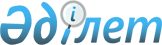 Об утверждении стандартов государственных услуг оказываемых Министерством образования и науки Республики Казахстан, местными исполнительными органами на замещение руководителей государственных учреждений среднего образованияПриказ Министра образования и науки Республики Казахстан от 8 апреля 2015 года № 173. Зарегистрирован в Министерстве юстиции Республики Казахстан 15 мая 2015 года № 11058.
      Сноска. Наименование приказа в редакции приказа Министра образования и науки РК от 16.08.2019 № 366 (вводится в действие по истечении десяти календарных дней после дня его первого официального опубликования).
      В соответствии с подпунктом 1) статьи 10 Закона Республики Казахстан от 15 апреля 2013 года "О государственных услугах" ПРИКАЗЫВАЮ:
      1. Утвердить:
      1) исключен приказом Министра образования и науки РК от 16.08.2019 № 366 (вводится в действие по истечении десяти календарных дней после дня его первого официального опубликования).


      2) стандарт государственной услуги "Прием документов для участия в конкурсе на замещение руководителей государственных учреждений среднего образования" согласно приложению 2 к настоящему приказу;
      3) стандарт государственной услуги "Прием документов для участия в конкурсе на замещение руководителей государственных учреждений среднего образования республиканского значения" согласно приложению 3 к настоящему приказу.
      Сноска. Пункт 1 с изменением, внесенным приказом Министра образования и науки РК от 16.08.2019 № 366 (вводится в действие по истечении десяти календарных дней после дня его первого официального опубликования).


      2. Департаменту дошкольного и среднего образования, информационных технологий (Жонтаева Ж.) в установленном законодательством порядке обеспечить:
      1) государственную регистрацию настоящего приказа в Министерстве юстиции Республики Казахстан;
      2) после государственной регистрации в Министерстве юстиции Республики Казахстан официальное опубликование настоящего приказа;
      3) размещение настоящего приказа на официальном интернет-ресурсе Министерства образования и науки Республики Казахстан.
      3. Контроль за исполнением настоящего приказа возложить на вице-министра образования и науки Республики Казахстан Имангалиева Е.Н.
      4. Настоящий приказ вводится в действие по истечении десяти календарных дней после его первого официального опубликования.
      "СОГЛАСОВАН"   
      Министр национальной экономики   
      Республики Казахстан   
      ___________________ Е. Досаев   
      23 апреля 2015 года Стандарт государственной услуги
"Прием документов для участия в конкурсе на присуждение звания "Лучший педагог"
      Сноска. Стандарт исключен приказом Министра образования и науки РК от 16.08.2019 № 366 (вводится в действие по истечении десяти календарных дней после дня его первого официального опубликования). Стандарт государственной услуги
"Прием документов для участия в конкурсе на замещение руководителей государственных учреждений среднего образования"
      Сноска. Стандарт в редакции приказа Министра образования и науки РК от 11.01.2018 № 13 (вводится в действие по истечении десяти календарных дней после дня его первого официального опубликования). Глава 1. Общие положения
      1. Государственная услуга "Прием документов для участия в конкурсе на замещение руководителей государственных учреждений среднего образования" (далее – государственная услуга).
      2. Стандарт государственной услуги разработан Министерством образования и науки Республики Казахстан (далее – Министерство).
      3. Государственная услуга оказывается местными исполнительными органами областей, городов Астана и Алматы, районов и городов областного значения (далее – услугодатель).
      Прием документов и выдача результата для оказания государственной услуги осуществляется через:
      1) Канцелярию услугодателя;
      2) некоммерческое акционерное общество "Государственная корпорация "Правительство для граждан" (далее – Государственная корпорация). Глава 2. Порядок оказания государственной услуги
      4. Сроки оказания государственной услуги:
      1) cо дня сдачи пакета документов:
      услугодателю, в Государственную корпорацию по месту нахождения услугодателя – 3 (три) рабочих дня, не по месту нахождения услугодателя – 7 (семь) рабочих дней.
      При обращении в Государственную корпорацию день приема не входит в срок оказания государственной услуги.
      Услугодатель обеспечивает доставку результата государственной услуги в Государственную корпорацию, не позднее чем за сутки до истечения срока оказания государственной услуги;
      2) максимально допустимое время ожидания для сдачи пакета документов услугополучателем услугодателю – 20 (двадцать) минут, в Государственную корпорацию – 20 (двадцать) минут;
      3) максимально допустимое время обслуживания услугополучателя у услугодателя – 20 (двадцать) минут, в Государственной корпорации – 20 (двадцать) минут.
      5. Форма оказания государственной услуги: бумажная.
      6. Результатом оказания государственной услуги является уведомление об итогах конкурса на замещение руководителей государственных учреждений среднего образования в произвольной форме, либо мотивированный ответ об отказе в оказании государственной услуги по основаниям, установленным пунктом 10 настоящего стандарта государственной услуги.
      Форма предоставления результата оказания государственной услуги: бумажная.
      7. Государственная услуга оказывается бесплатно физическим лицам (далее – услугополучатель).
      8. График работы:
      1) услугодателя - с понедельника по пятницу с 9.00 до 18.30 часов, перерыв на обед с 13.00 до 14.30 часов, кроме выходных и праздничных дней, в соответствии с трудовым законодательством Республики Казахстан.
      Прием заявления и выдача результата оказания государственной услуги у услугодателя осуществляется с 9.00 часов до 17.30 часов с перерывом на обед с 13.00 до 14.30 часов.
      Государственная услуга оказывается в порядке очереди, без предварительной записи и ускоренного обслуживания.
      2) Государственной корпорации – с понедельника по субботу включительно, в соответствии с установленным графиком работы с 9.00 часов до 20.00 часов без перерыва на обед, за исключением воскресенья и праздничных дней, согласно трудовому законодательству Республики Казахстан.
      Прием осуществляется в порядке "электронной" очереди, по выбору услугополучателя без ускоренного обслуживания, возможно бронирование электронной очереди посредством портала "электронного правительства" (далее – портал).
      Форма предоставления результата оказания государственной услуги: бумажная.
      9. Перечень документов, необходимых для оказания государственной услуги при обращении услугополучателя:
      услугодателю:
      1) заявление по форме согласно приложению 1 к настоящему стандарту государственных услуг;
      2) копию документа, удостоверяющего личность;
      3) копию документа об образовании;
      4) копию документа, подтверждающего трудовую деятельность;
      5) личный листок по учету кадров и фото;
      6) производственную характеристику с прежнего места работы с указанием имевшихся взысканий и поощрений;
      7) копию документа об имеющейся квалификационной категории и ученой степени (при ее наличии);
      8) документ о прохождении медицинского освидетельствования по форме согласно утвержденной приказом исполняющего обязанности Министра здравоохранения Республики Казахстан "Об утверждении форм первичной медицинской документации организаций здравоохранения" от 23 ноября 2010 года № 907 (зарегистрирован в Реестре государственной регистрации нормативных правовых актов под № 6697);
      9) справку об отсутствии судимости по форме согласно утвержденной приказом Генерального прокурора Республики Казахстан "Об утверждении Инструкции по информационно-справочному обслуживанию физических лиц органами правовой статистики и специальных учетов" от 24 марта 2017 года № 31 (зарегистрирован в Реестре государственной регистрации нормативных правовых актов под № 14978).
      10) Перспективный План развития школы.
      Для участия в Конкурсе кандидат вправе предоставить на рассмотрение органу управления образованием материалы о его профессиональных достижениях, повышении квалификации, научных исследованиях, обобщении собственного педагогического опыта, наградах (при их наличии).
      в Государственную корпорацию:
      1) заявление по форме согласно приложению 1 к настоящему стандарту государственных услуг;
      2) копию документа, удостоверяющего личность;
      3) копию документа об образовании;
      4) копию документа, подтверждающего трудовую деятельность;
      5) личный листок по учету кадров и фото
      6) производственную характеристику с прежнего места работы с указанием имевшихся взысканий и поощрений;
      7) копию документа об имеющейся квалификационной категории и ученой степени (при ее наличии);
      8) документ о прохождении медицинского освидетельствования по форме согласно утвержденной приказом исполняющего обязанности Министра здравоохранения Республики Казахстан "Об утверждении форм первичной медицинской документации организаций здравоохранения" от 23 ноября 2010 года № 907 (зарегистрирован в Реестре государственной регистрации нормативных правовых актов под № 6697);
      9) Перспективный План развития школы.
      Для участия в Конкурсе кандидат вправе предоставить на рассмотрение органу управления образованием материалы о его профессиональных достижениях, повышении квалификации, научных исследованиях, обобщении собственного педагогического опыта, наградах (при их наличии).
      Сведения о документах, удостоверяющих личность, справки о наличии либо отсутствии судимости работник Государственной корпорации получает из соответствующих государственных информационных систем через шлюз "электронного правительства".
      Услугодатель и работник Государственной корпорации получает согласие услугополучателя на использование сведений, составляющих охраняемую законом тайну, содержащихся в информационных системах, при оказании государственных услуг, если иное не предусмотрено законами Республики Казахстан.
      При приеме документов через Государственную корпорацию услугополучателю выдается расписка о приеме соответствующих документов.
      В Государственной корпорации выдача готовых документов осуществляется на основании расписки о приеме соответствующих документов, при предъявлении документа удостоверяющий личность (либо его представителя по нотариально удостоверенной доверенности).
      В случае отсутствия услугополучателя по истечению срока, предусмотренного в пункте 4 настоящего стандарта, согласно Правилам деятельности Государственной корпорации "Правительство для граждан", утвержденными приказом Министра по инвестициям и развитию Республики Казахстан от 22 января 2016 года № 52 (зарегистрирован в Реестре государственной регистрации нормативных правовых актов под № 13248), Государственная корпорация обеспечивает хранение договора залога в течение одного месяца, после чего передает его услугодателю для дальнейшего хранения.
      При обращении услугополучателя по истечении одного месяца, по запросу Государственной корпорации услугодатель в течение одного рабочего дня направляет готовые документы в Государственную корпорацию для выдачи услугополучателю.
      10. Услугодатель отказывает в оказании государственной услуги, в случаях:
      1) установления недостоверности документов, представленных услугополучателем для получения государственной услуги, и (или) данных (сведений), содержащихся в них;
      2) несоответствия услугополучателя и (или) представленных материалов, данных и сведений, необходимых для оказания государственной услуги, требованиям.
      В случае предоставления услугополучателем неполного пакета документов согласно перечню, предусмотренному пунктом 9 настоящего стандарта государственной услуги, и (или) документов с истекшим сроком действия услугодатель выдает расписку об отказе в приеме документов в произвольной форме.
      В случае представления услугополучателем неполного пакета документов, согласно перечню, предусмотренному пунктом 9 настоящего стандарта государственной услуги, работник Государственной корпорации отказывает в приеме заявления и выдает расписку по форме согласно приложению 2 к настоящему стандарту государственной услуги. Глава 3. Порядок обжалования решений, действий (бездействия) услугодателя, Государственной корпорации "Правительство для граждан" и (или) их работников по вопросам оказания государственных услуг
      11. Для обжалования решений, действий (бездействия) услугодателя и (или) его должностных лиц по вопросам оказания государственных услуг жалоба подается на имя руководителя услугодателя по адресам, указанным в пункте 14 настоящего стандарта государственной услуги, либо на имя руководителя Министерства по адресу: 010000, город Астана, проспект Мәңгілік Ел, 8.
      Жалоба подается в письменной форме по почте, посредством портала либо нарочно через канцелярию услугодателя.
      В жалобе физического лица указывается его фамилия, имя, отчество (при его наличии), почтовый адрес, контактный телефон.
      Подтверждением принятия жалобы является ее регистрация (штамп, входящий номер и дата проставляются на втором экземпляре жалобы или сопроводительном письме к жалобе) в Государственной корпорации, в канцелярии услугодателя с указанием фамилии и инициалов лица, принявшего жалобу, срока и места получения ответа на поданную жалобу. 
      При обращении через Государственную корпорацию информацию о порядке обжалования можно получить по телефону Единого контакт-центра: 1414, 8 800 080 7777.
      Жалоба услугополучателя, поступившая в адрес услугодателя или Государственную корпорацию, подлежит рассмотрению в течение 5 (пяти) рабочих дней со дня ее регистрации. 
      Мотивированный ответ о результатах рассмотрения жалобы направляется услугополучателю по почте либо выдается нарочно в канцелярии услугодателя или Государственной корпорации.
      В случае несогласия с результатами оказанной государственной услуги услугополучатель обращается с жалобой в уполномоченный орган по оценке и контролю за качеством оказания государственных услуг.
      Жалоба услугополучателя, поступившая в адрес уполномоченного органа по оценке и контролю за качеством оказания государственной услуги, подлежит рассмотрению в течение пятнадцати рабочих дней со дня ее регистрации.
      12. В случае несогласия с результатами оказанной государственной услуги, услугополучатель обращается в суд в установленном законодательством Республики Казахстан порядке. Глава 4. Иные требования с учетом особенностей оказания государственной услуги, в том числе оказываемой через Государственную корпорацию "Правительство для граждан"
      13. Услугополучателям, имеющим нарушение здоровья со стойким расстройством функций организма, ограничивающее его жизнедеятельность, в случае необходимости прием документов, для оказания государственной услуги, производится работником Государственной корпорацией с выездом по месту жительства посредством обращения через Единый контакт-центр 1414; 8 800 080 7777.
      14. Адреса мест оказания государственной услуги размещены на:
      1) интернет-ресурсе Министерства: www.edu.gov.kz;
      2) интернет-ресурсе Государственной корпорации: www.gov4c.kz.
      15. Услугодатель имеет возможность получения государственной услуги в электронной форме через портал при условии наличия ЭЦП.
      16. Услугополучатель имеет возможность получения информации о порядке и статусе оказания государственной услуги в режиме удаленного доступа посредством "личного кабинета" портала при условии наличия ЭЦП, а также Единого контакт-центра: 1414, 8 800 080 77777.
      17. Контактные телефоны справочных служб услугодателя по вопросам оказания государственной услуги размещены на интернет-ресурсе Министерства: www.edu.gov.kz.
      ________________________________________________________________________________
                         наименование конкурсной комиссии
      ________________________________________________________________________________
                   (фамилия, имя и отчество (при его наличии)кандидата)
      ________________________________________________________________________________
                               (должность, место работы)
      ________________________________________________________________________________
             Фактическое место проживания, адрес прописки, контактный телефон Заявление
      Прошу допустить меня к конкурсу на занятие вакантной должности
___________________________________
наименование организаций образования
      В настоящее время работаю _____________________________________________
                                     наименование организаций образования
      Имею следующие результаты работы _________________________________________
________________________________________________________________________________
________________________________________________________________________________
      Сообщаю о себе следующие сведения:
      Образование:
      Стаж работы:
      Награды, звания, ученая степень, ученое звание с указанием года получения
(присвоения) ________________________________________________
      С Правилами конкурса ознакомлен
"___"______________20___года _____________________________
                                     (Подпись) Расписка об отказе в приеме документов
      Руководствуясь пунктом 2 статьи 20 Закона Республики Казахстан от 15 апреля 2013 года "О государственных услугах", отдел №__ филиала Государственной корпорации "Правительство для граждан"____________________________ (указать адрес) отказывает в приеме документов на оказание государственной услуги (указать наименование государственной услуги в соответствии со стандартом государственной услуги) ввиду представления Вами неполного пакета документов согласно перечню, предусмотренному стандартом государственной услуги "Прием документов для участия в конкурсе на замещение руководителей государственных учреждений среднего образования", а именно:
      Наименование отсутствующих документов:
      1) _______________________________________ ;
      2) _______________________________________;
      3) _______________________________________.
      Настоящая расписка составлена в 2 экземплярах, по одному для каждой стороны. 
      Ф. И. О. (при его наличии) (работника Государственной корпорации) (подпись)
      Исполнитель: Ф. И. О. (при его наличии) _____________
      Телефон __________
      Получил: Ф. И. О. (при его наличии)/подпись услугополучателя
      "___" _________ 20__ года
      Руководствуясь пунктом 2 статьи 20 Стандарт государственной услуги
"Прием документов для участия в конкурсе на замещение руководителей государственных учреждений среднего образования республиканского значения"
      Сноска. Стандарт в редакции приказа Министра образования и науки РК от 11.01.2018 № 13 (вводится в действие по истечении десяти календарных дней после дня его первого официального опубликования). Глава 1. Общие положения
      1. Государственная услуга "Прием документов для участия в конкурсе на замещение руководителей государственных учреждений среднего образования республиканского значения" (далее – государственная услуга).
      2. Стандарт государственной услуги разработан Министерством образования и науки Республики Казахстан (далее – Министерство).
      3. Государственная услуга оказывается Министерством (далее – услугодатель).
      Прием документов и выдача результата для оказания государственной услуги осуществляется через:
      1) канцелярию услугодателя;
      2) некоммерческое акционерное общество "Государственная корпорация "Правительство для граждан" (далее – Государственная корпорация). Глава 2. Порядок оказания государственной услуги
      4. Сроки оказания государственной услуги:
      1) cо дня сдачи пакета документов услугодателю, в Государственную корпорацию по месту нахождения услугодателя – 3 (три) рабочих дня, не по месту нахождения услугодателя – 7 (семь) рабочих дней.
      При обращении в Государственную корпорацию день приема не входит в срок оказания государственной услуги.
      Услугодатель обеспечивает доставку результата государственной услуги в Государственную корпорацию, не позднее чем за сутки до истечения срока оказания государственной услуги;
      2) максимально допустимое время ожидания для сдачи пакета документов услугополучателем услугодателю – 20 (двадцать) минут, в Государственную корпорацию – 20 (двадцать) минут;
      3) максимально допустимое время обслуживания услугополучателя у услугодателя – 20(двадцать) минут, в Государственной корпорации – 20 (двадцать) минут.
      5. Форма оказания государственной услуги: бумажная.
      6. Результатом оказания государственной услуги является уведомление об итогах конкурса на замещение руководителей государственных учреждений среднего образования республиканского значения в произвольной форме, либо мотивированный ответ об отказе в оказании государственной услуги по основаниям, установленным пунктом 10 настоящего стандарта государственной услуги.
      Форма предоставления результата оказания государственной услуги: бумажная.
      7. Государственная услуга оказывается бесплатно физическим лицам (далее – услугополучатель).
      8. График работы:
      1) услугодателя - с понедельника по пятницу с 9.00 до 18.30 часов, перерыв на обед с 13.00 до 14.30 часов, кроме выходных и праздничных дней, в соответствии с трудовым законодательством Республики Казахстан.
      Прием заявления и выдача результата оказания государственной услуги у услугодателя осуществляется с 9.00 часов до 17.30 часов с перерывом на обед с 13.00 до 14.30 часов.
      Государственная услуга оказывается в порядке очереди, без предварительной записи и ускоренного обслуживания;
      2) Государственной корпорации – с понедельника по субботу включительно, в соответствии с установленным графиком работы с 9.00 часов до 20.00 часов без перерыва на обед, за исключением воскресенья и праздничных дней, согласно трудовому законодательству Республики Казахстан. 
      Прием осуществляется в порядке "электронной" очереди, по выбору услугополучателя без ускоренного обслуживания, возможно бронирование электронной очереди посредством портала "электронного правительства" (далее – портал).
      Форма предоставления результата оказания государственной услуги: бумажная.
      Прием осуществляется в порядке очереди, без предварительной записи и ускоренного обслуживания.
      9. Перечень документов, необходимых для оказания государственной услуги при обращении услугополучателя:
      Услугодателю:
      1) заявление по форме согласно приложению 1 к настоящему стандарту государственных услуг; 
      2) копию документа, удостоверяющего личность
      3) копию документа об образовании;
      4) копию документа, подтверждающего трудовую деятельность; 
      5) личный листок по учету кадров и фото;
      6) производственную характеристику с прежнего места работы с указанием имевшихся взысканий и поощрений;
      7) копию документа об имеющейся квалификационной категории и ученой степени (при ее наличии);
      8) документ о прохождении медицинского освидетельствования по форме согласно утвержденной приказом исполняющего обязанности Министра здравоохранения Республики Казахстан "Об утверждении форм первичной медицинской документации организаций здравоохранения" от 23 ноября 2010 года № 907 (зарегистрирован в Реестре государственной регистрации нормативных правовых актов под № 6697);
      9) справку об отсутствии судимости по форме согласно утвержденной приказом Генерального прокурора Республики Казахстан "Об утверждении Инструкции по информационно-справочному обслуживанию физических лиц органами правовой статистики и специальных учетов" от 24 марта 2017 года № 31 (зарегистрирован в Реестре государственной регистрации нормативных правовых актов под № 14978).
      10) Перспективный План развития школы.
      Для участия в Конкурсе кандидат вправе предоставить на рассмотрение органу управления образованием материалы о его профессиональных достижениях, повышении квалификации, научных исследованиях, обобщении собственного педагогического опыта, наградах (при их наличии).
      В Государственную корпорацию:
      1) заявление по форме согласно приложению 1 к настоящему стандарту государственных услуг;
      1) заявление по форме согласно приложению 1 к настоящему стандарту государственных услуг; 
      2) копию документа, удостоверяющего личность
      3) копию документа об образовании;
      4) копию документа, подтверждающего трудовую деятельность;
      5) личный листок по учету кадров и фото;
      6) производственную характеристику с прежнего места работы с указанием имевшихся взысканий и поощрений;
      7) копию документа об имеющейся квалификационной категории и ученой степени (при ее наличии);
      8) документ о прохождении медицинского освидетельствования по форме согласно утвержденной приказом исполняющего обязанности Министра здравоохранения Республики Казахстан "Об утверждении форм первичной медицинской документации организаций здравоохранения" от 23 ноября 2010 года № 907 (зарегистрирован в Реестре государственной регистрации нормативных правовых актов под № 6697);
      9) Перспективный План развития школы.
      Для участия в Конкурсе кандидат вправе предоставить на рассмотрение органу управления образованием материалы о его профессиональных достижениях, повышении квалификации, научных исследованиях, обобщении собственного педагогического опыта, наградах (при их наличии).
      Сведения о документах, удостоверяющих личность, справки о наличии либо отсутствии судимости работник Государственной корпорации получает из соответствующих государственных информационных систем через шлюз "электронного правительства".
      Услугодатель и работник Государственной корпорации получает согласие услугополучателя на использование сведений, составляющих охраняемую законом тайну, содержащихся в информационных системах, при оказании государственных услуг, если иное не предусмотрено законами Республики Казахстан.
      При приеме документов через Государственную корпорацию услугополучателю выдается расписка о приеме соответствующих документов.
      В Государственной корпорации выдача готовых документов осуществляется на основании расписки о приеме соответствующих документов, при предъявлении документа удостоверяющий личность (либо его представителя по нотариально удостоверенной доверенности).
      В случае отсутствия услугополучателя по истечению срока, предусмотренного в пункте 4 настоящего стандарта, согласно Правилам деятельности Государственной корпорации "Правительство для граждан", утвержденными приказом Министра по инвестициям и развитию Республики Казахстан от 22 января 2016 года № 52 (зарегистрирован в Реестре государственной регистрации нормативных правовых актов под № 13248), Государственная корпорация обеспечивает хранение договора залога в течение одного месяца, после чего передает его услугодателю для дальнейшего хранения.
      При обращении услугополучателя по истечении одного месяца, по запросу Государственной корпорации услугодатель в течение одного рабочего дня направляет готовые документы в Государственную корпорацию для выдачи услугополучателю.
      10. Услугодатель отказывает в оказании государственной услуги, в случаях: 
      1) установления недостоверности документов, представленных услугополучателем для получения государственной услуги, и (или) данных (сведений), содержащихся в них;
      2) несоответствия услугополучателя и (или) представленных материалов, данных и сведений, необходимых для оказания государственной услуги, требованиям.
      В случае предоставления услугополучателем неполного пакета документов согласно перечню, предусмотренному пунктом 9 настоящего стандарта государственной услуги, и (или) документов с истекшим сроком действия услугодатель выдает расписку об отказе в приеме документов в произвольной форме.
      В случае представления услугополучателем неполного пакета документов, согласно перечню, предусмотренному пунктом 9 настоящего стандарта государственной услуги, работник Государственной корпорации отказывает в приеме заявления и выдает расписку по форме согласно приложению 2 к настоящему стандарту государственной услуги. Глава 3. Порядок обжалования решений, действий (бездействия) услугодателя, Государственной корпорации "Правительство для граждан" и (или) их работников по вопросам оказания государственных услуг
      11. Для обжалования решений, действий (бездействия) услугодателя и (или) его должностных лиц по вопросам оказания государственных услуг жалоба подается на имя руководителя услугодателя по адресам, указанным в пункте 14 настоящего стандарта государственной услуги, либо на имя руководителя Министерства по адресу: 010000, город Астана, проспект Мәңгілік Ел, 8.
      Жалоба подается в письменной форме по почте, посредством портала либо нарочно через канцелярию услугодателя.
      В жалобе физического лица указывается его фамилия, имя, отчество (при его наличии), почтовый адрес, контактный телефон.
      Подтверждением принятия жалобы является ее регистрация (штамп, входящий номер и дата проставляются на втором экземпляре жалобы или сопроводительном письме к жалобе) в Государственной корпорации, в канцелярии услугодателя с указанием фамилии и инициалов лица, принявшего жалобу, срока и места получения ответа на поданную жалобу. 
      При обращении через Государственную корпорацию информацию о порядке обжалования можно получить по телефону Единого контакт-центра: 1414, 8 800 080 7777.
      Жалоба услугополучателя, поступившая в адрес услугодателя или Государственную корпорацию, подлежит рассмотрению в течение 5 (пяти) рабочих дней со дня ее регистрации. 
      Мотивированный ответ о результатах рассмотрения жалобы направляется услугополучателю по почте либо выдается нарочно в канцелярии услугодателя или Государственной корпорации.
      В случае несогласия с результатами оказанной государственной услуги услугополучатель обращается с жалобой в уполномоченный орган по оценке и контролю за качеством оказания государственных услуг.
      Жалоба услугополучателя, поступившая в адрес уполномоченного органа по оценке и контролю за качеством оказания государственной услуги, подлежит рассмотрению в течение пятнадцати рабочих дней со дня ее регистрации.
      12. В случае несогласия с результатами оказанной государственной услуги, услугополучатель обращается в суд в установленном законодательством Республики Казахстан порядке. Глава 4. Иные требования с учетом особенностей оказания государственной услуги, в том числе оказываемой через Государственную корпорацию "Правительство для граждан"
      13. Услугополучателям, имеющим нарушение здоровья со стойким расстройством функций организма, ограничивающее его жизнедеятельность, в случае необходимости прием документов, для оказания государственной услуги, производится работником Государственной корпорацией с выездом по месту жительства посредством обращения через Единый контакт-центр 1414, 8 800 080 7777.
      14. Адреса мест оказания государственной услуги размещены на:
      1) интернет-ресурсе Министерства: www.edu.gov.kz;
      2) интернет-ресурсе Государственной корпорации: www.gov4c.kz.
      15. Услугодатель имеет возможность получения государственной услуги в электронной форме через портал при условии наличия ЭЦП.
      16. Услугополучатель имеет возможность получения информации о порядке и статусе оказания государственной услуги в режиме удаленного доступа посредством "личного кабинета" портала при условии наличия ЭЦП, а также Единого контакт-центра: 1414, 8 800 080 77777.
      17. Контактные телефоны справочных служб услугодателя по вопросам оказания государственной услуги размещены на интернет-ресурсе Министерства: www.edu.gov.kz.
      ________________________________________________________________________________
                               наименование конкурсной комиссии
      ________________________________________________________________________________
                         (фамилия, имя и отчество кандидата (при наличии)
      ________________________________________________________________________________
                                     (должность, место работы)
      ________________________________________________________________________________
             Фактическое место проживания, адрес прописки, контактный телефон Заявление
      Прошу допустить меня к конкурсу на занятие вакантной должности
___________________________________
наименование организаций образования
      В настоящее время работаю ______________________________________________
                                     наименование организаций образования
      Имею следующие результаты работы _________________________________________
________________________________________________________________________________
________________________________________________________________________________
      Сообщаю о себе следующие сведения:
      Образование:
      Стаж работы:
      Награды, звания, ученая степень, ученое звание с указанием года получения
(присвоения) ________________________________________________
      С Правилами конкурса ознакомлен (а)
"___"________________20____года ____________________
                                     (Подпись) Расписка об отказе в приеме документов
      Руководствуясь пунктом 2 статьи 20 Закона Республики Казахстан от 15 апреля 2013 года "О государственных услугах", отдел №__ филиала Государственной корпорации "Правительство для граждан"____________________________ (указать адрес) отказывает в приеме документов на оказание государственной услуги (указать наименование государственной услуги в соответствии со стандартом государственной услуги) ввиду представления Вами неполного пакета документов согласно перечню, предусмотренному стандартом государственной услуги "Прием документов для участия в конкурсе на замещение руководителей государственных учреждений среднего образования республиканского значению", а именно:
      Наименование отсутствующих документов:
      1) ________________________________________;
      2) ________________________________________;
      3) ________________________________________.
      Настоящая расписка составлена в 2 экземплярах, по одному для каждой стороны. 
      ______________________________________________________________
      Ф. И. О. (при его наличии) (работника Государственной корпорации)
                               (подпись)
      Исполнитель: Ф. И. О. (при его наличии) _____________
      Телефон __________
      Получил: Ф. И. О. (при его наличии)/подпись услугополучателя
      "___" _________ 20__ года
      Руководствуясь пунктом 2 статьи 20
					© 2012. РГП на ПХВ Республиканский центр правовой информации Министерства юстиции Республики Казахстан
				
Министр образования и науки
Республики Казахстан
А. СаринжиповПриложение 1
к приказу Министра
образования и науки
Республики Казахстан
от 8 апреля 2015 года № 173Приложение 2
к приказу Министра
образования и науки
Республики Казахстан
от 8 апреля 2015 года № 173Приложение 1
к стандарту государственной
услуги "Прием документов для
участия в конкурсе на
замещение руководителей
государственных учреждений
среднего образования"Форма
Наименование учебного заведения
Период обучения
Специальность по диплому
Общий
По специальности
Педагогический
В данной организации образованияПриложение 2
к стандарту государственной
услуги "Прием документов для
участия в конкурсе на
замещение руководителей
государственных учреждений
среднего образования"ФормаФ. И. О. (при его наличии),
либо наименование организации
услугополучателя)
____________________________
____________________________
(адрес услугополучателя)Приложение 3
к приказу Министра
образования и науки
Республики Казахстан
от 8 апреля 2015 года № 173Приложение 1
к стандарту государственной
услуги "Прием документов для
участия в конкурсе на
замещение руководителей
государственных учреждений
среднего образования
республиканского значения"Форма
Наименование учебного заведения
Период обучения
Специальность по диплому
Общий
По специальности
Педагогический
В данной организации образованияПриложение 2
к стандарту государственной
услуги "Прием документов для
участия в конкурсе на
замещение руководителей
государственных учреждений
среднего образования
республиканского значения"ФормаФ. И. О. (при его наличии),
либо наименование организации
услугополучателя)
____________________________
____________________________
(адрес услугополучателя)